2018-2019 учебный годМКОУ «Терекли-Мектебская СОШ им. Джанибекова»19.02.19г. в селе Терекли-Мектеб чествовали победителей и призёров муниципального этапа конкурса стихов на родном языке. 
Мероприятие было организовано согласно поручению главы района Мухтарбия Аджекова молодёжным центром «Яслык» во главе с руководителем Арсланом Акбердиевым.
Конкурс был направлен на выявление творчески одарённых детей с перспективой их дальнейшего литературно-художественного и эстетического развития, формирование интереса к словесному искусству, развитие культуры устной и письменной речи, привитие любви к чтению художественной литературы. 
В конкурсе приняли участие  учащиеся начальных классов нашей школы. Победителями стали: ученица 1 «Б» класса Джумакаева Радия - диплом II степени (кл. рук. Ахмедова Д.Р.), ученица 3 «Б» класса Лукманова Алима - диплом I степени (кл.рук. Баймурзаева Э.С.), ученица 3 «В» класса Байгараева Айганат - диплом III степени (кл. рук. Хозбулатова Г.С.), ученица 4 «В» класса Хозбулатова Алтынай - диплом III степени (кл. рук. Мурзаева Г.С.).
Зам. дир. по УВР в начальных классах Мурзаева Г.С.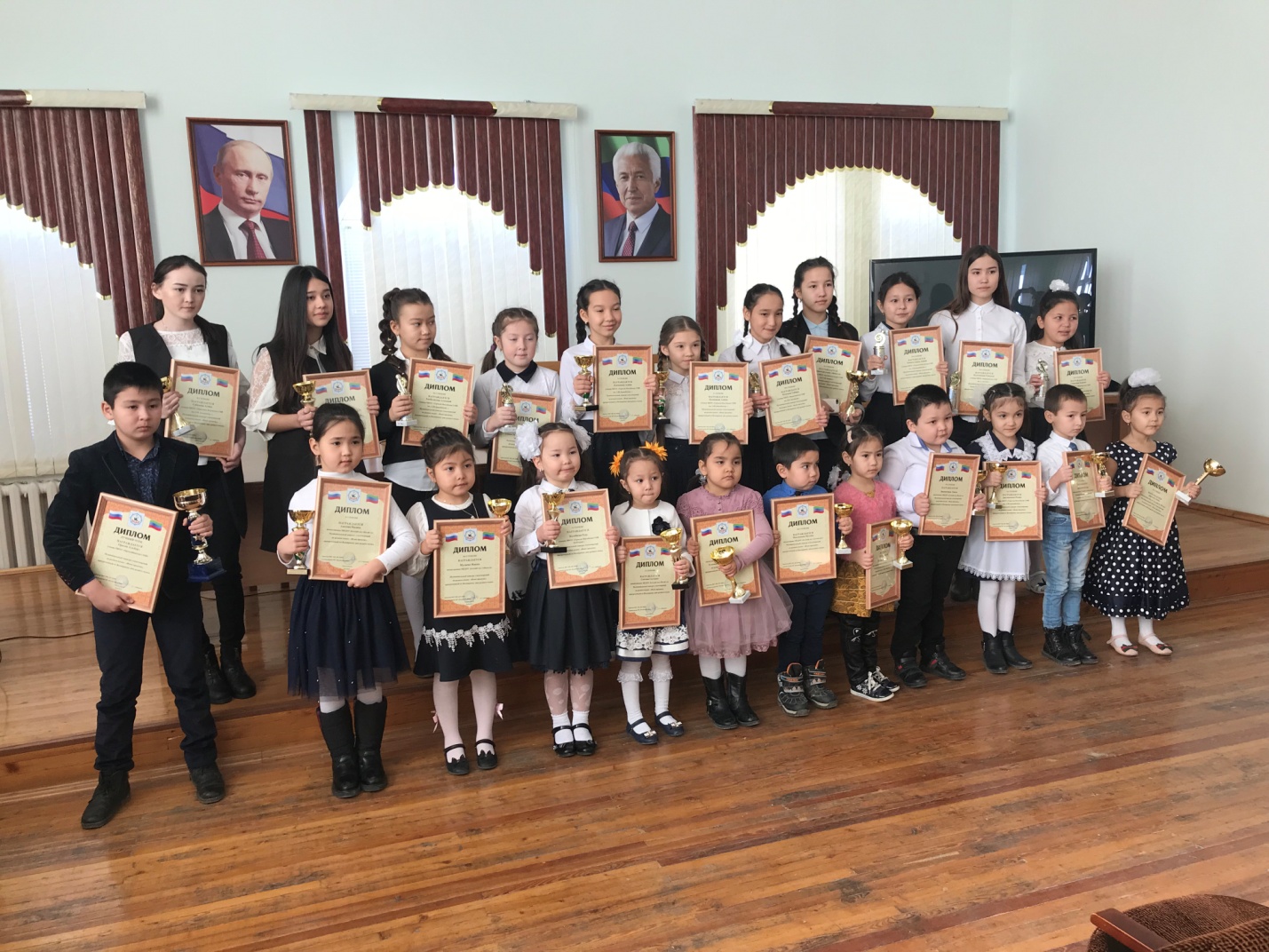 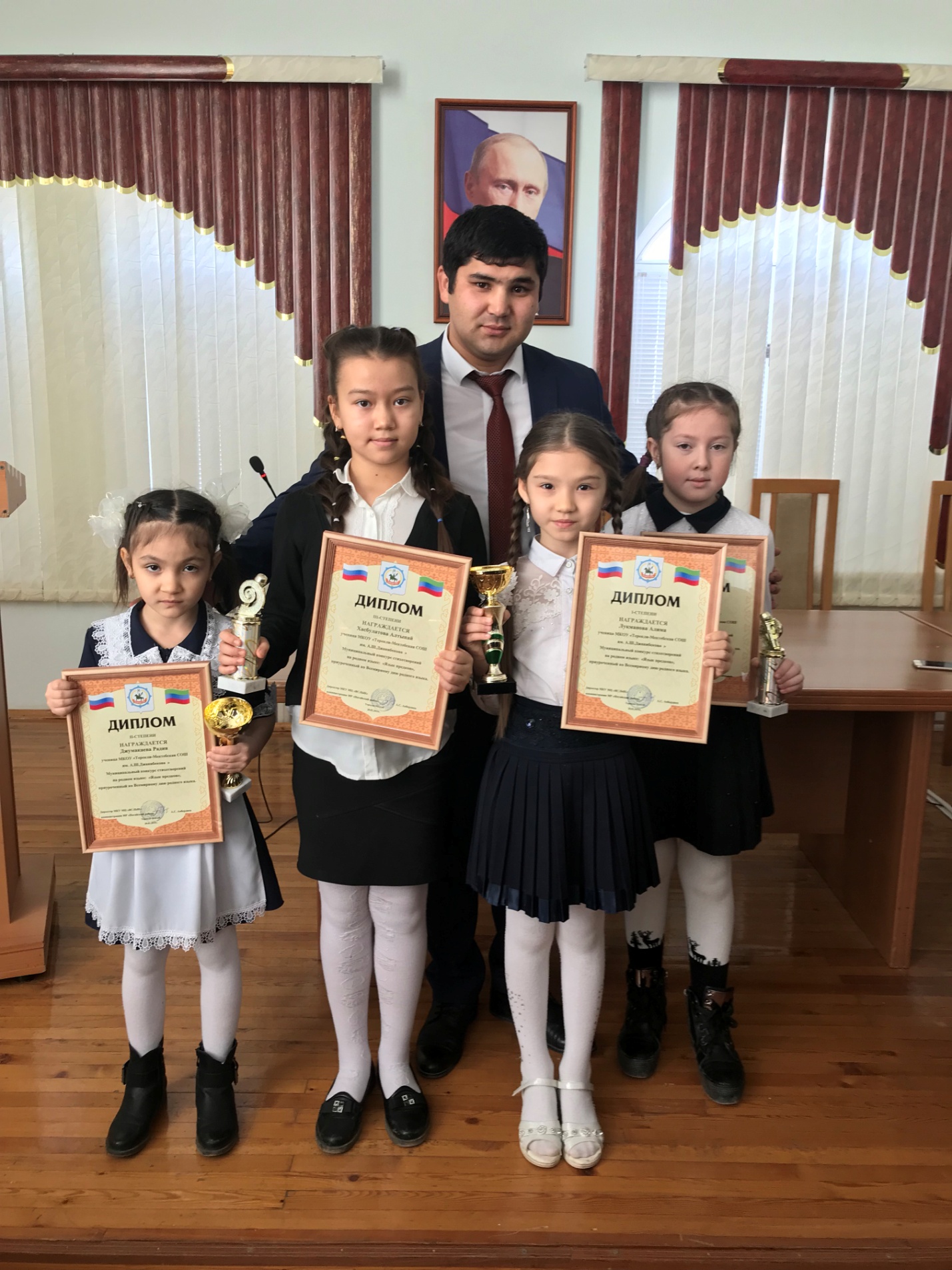 